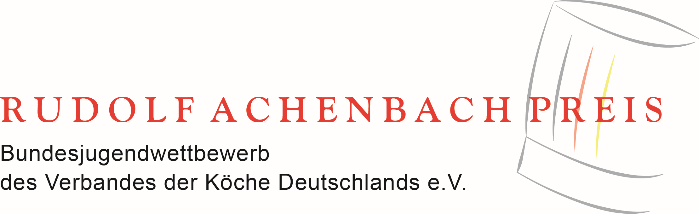 Anlage 9Auswertung TheorieDie Ergebnisse des theoretischen Vorentscheids sind bis zum praktischen Vorentscheid von der Jury aufzubewahren._________________________ 			_________________________		Ort, Datum							UnterschriftPunktemaximalTeilnehmernummernTeilnehmernummernTeilnehmernummernTeilnehmernummernTeilnehmernummernTeilnehmernummernTeilnehmernummernTeilnehmernummernTeilnehmernummernTeilnehmernummernTeilnehmernummernPunktemaximal122345678910Theorie-Fragen		Teil 110Rohstofferkennung	Teil 25Gesamt Theorie15